Executive Summary AP-05 Executive Summary - 24 CFR 91.200(c), 91.220(b)1.	IntroductionNorman is a diverse and multifaceted city that provides many of the amenities of a large metropolitan area, while still maintaining a strong sense of community. Located in central Oklahoma, Norman is just 15 minutes south of Oklahoma City, the state capital. The total area within the main body of Norman is 189 square miles. Norman offers a rich and fascinating history, a wide range of cultural experiences and nationally recognized educational institutions. Norman is also home to the University of Oklahoma which has an enrollment of 31,000 students. As of the 20 , Norman was home to approximately  people, of whom -one percent were members of minority groups. According to the same survey, the median income of households in Norman was $5, and 18.% of individuals were in poverty. here households in Norman, and the percentage of households who earn less than 80% of the area median income and are therefore classified as low-or moderate-income by HUD was 42.8% of the city-wide population for whom household income could be determined. Consolidated Plan funds will be targeted toward these low and moderate income neighborhoods or toward activities that benefit all residents of the city who are low or moderate income.The Strategic Plan lays out the direction the City intends to take in the distribution of the Community Development Block Grant and HOME funding for the 2020-2024 planning period. The priorities listed were determined through consultation with citizens, service providers and other City of Norman departments. Some of the programs will be targeted to individual households who qualify for the programs according to their income status (individual or direct benefit). Other programs are directed towards particular area within Norman where the median income of the census blocks groups meets the HUD standards for area benefit. This standard states the median household income of 51% of households in the area is at or below 80% of MFI. The City’s goals and objectives were identified and developed through the context of eligible uses of HUD funding and are listed below and summarized in Section SP-45.
CDBG Target Area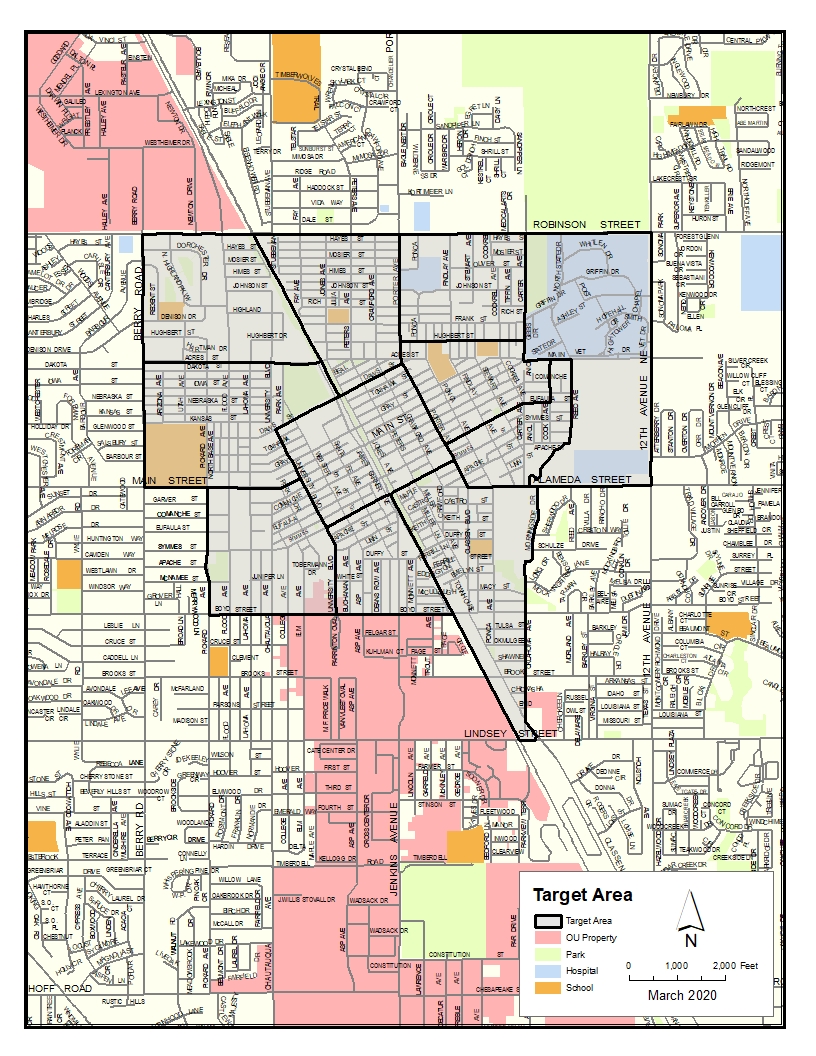 
2022-2023 Budget Summary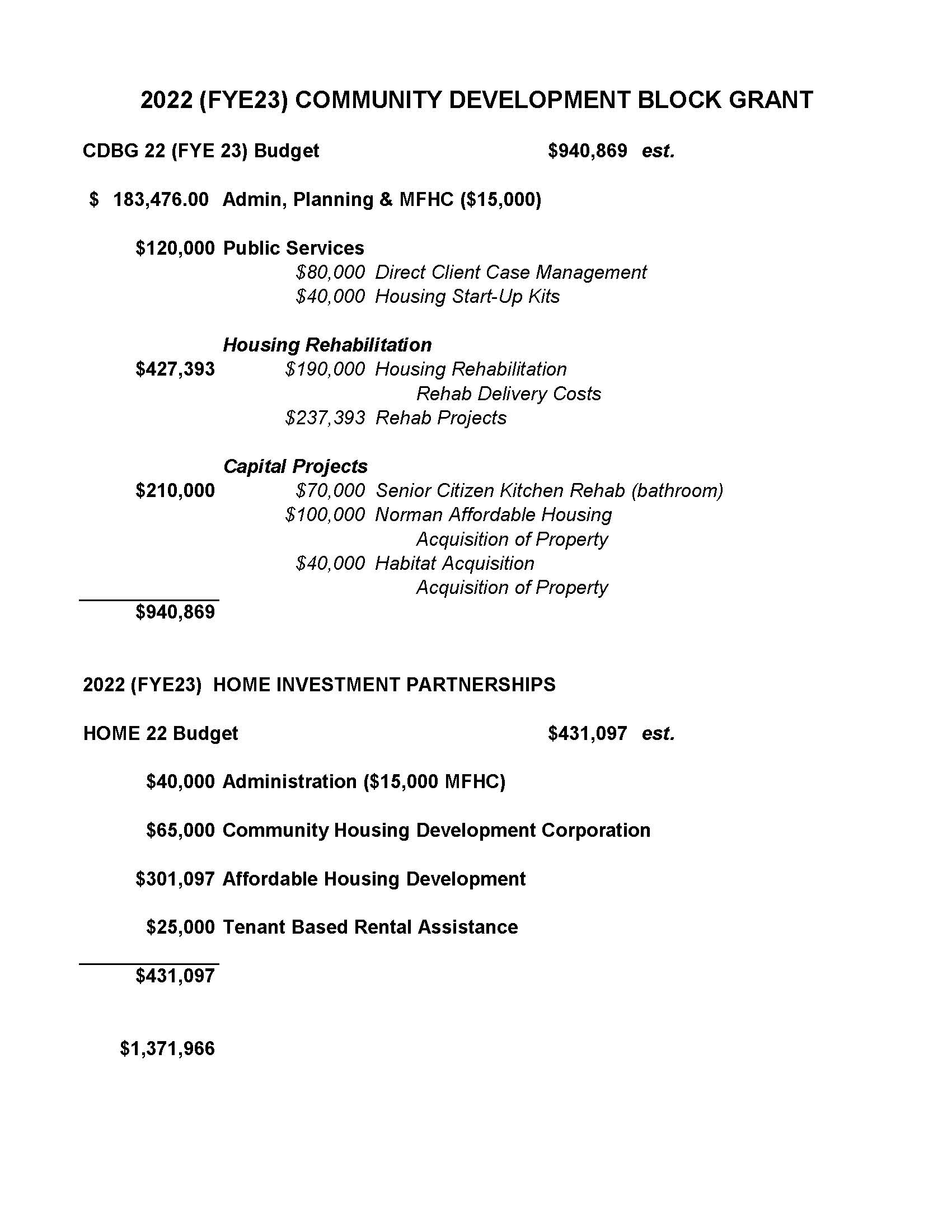 2.	Summarize the objectives and outcomes identified in the Plan  This could be a restatement of items or a table listed elsewhere in the plan or a reference to another location. It may also contain any essential items from the housing and homeless needs assessment, the housing market analysis or the strategic plan.The City of Norman undertook a significant public input and planning process during the year leading up to the submission of the Consolidated Plan in 2020. The implementation of these goals is proposed to be continued with this Annual Action Plan. Public input was obtained through focus groups, formal and informal meetings, and public hearings. The Consolidated Plan contained a range of goals, objectives, and outcomes formulated to address needs identified for homelessness, affordable housing, non-housing community development, barriers to affordable housing, lead based paint hazards, institutional structure, and coordination. The overall goals included:Housing RehabilitationHomelessnessCommunity DevelopmentAffordable Housing3.	Evaluation of past performance This is an evaluation of past performance that helped lead the grantee to choose its goals or projects.The City of Norman has a long history of successful programs funded through the Community Development Block Grant and HOME Investment Partnerships Program. Of particular importance to the health of the city have been programs that address the condition of the housing stock. The City of Norman has successfully funded housing rehabilitation activities targeting lower income and elderly households unable to properly maintain their homes. By working actively with local homeless service providers, the City of Norman has been able to facilitate the expansion of both the stock of units/beds available to homeless persons and services aimed at helping those persons find employment, housing, health care services, and educational opportunities. Details of past performance can be found in the City’s Consolidated Annual Performance and Evaluation Report (CAPER).4.	Summary of Citizen Participation Process and consultation process 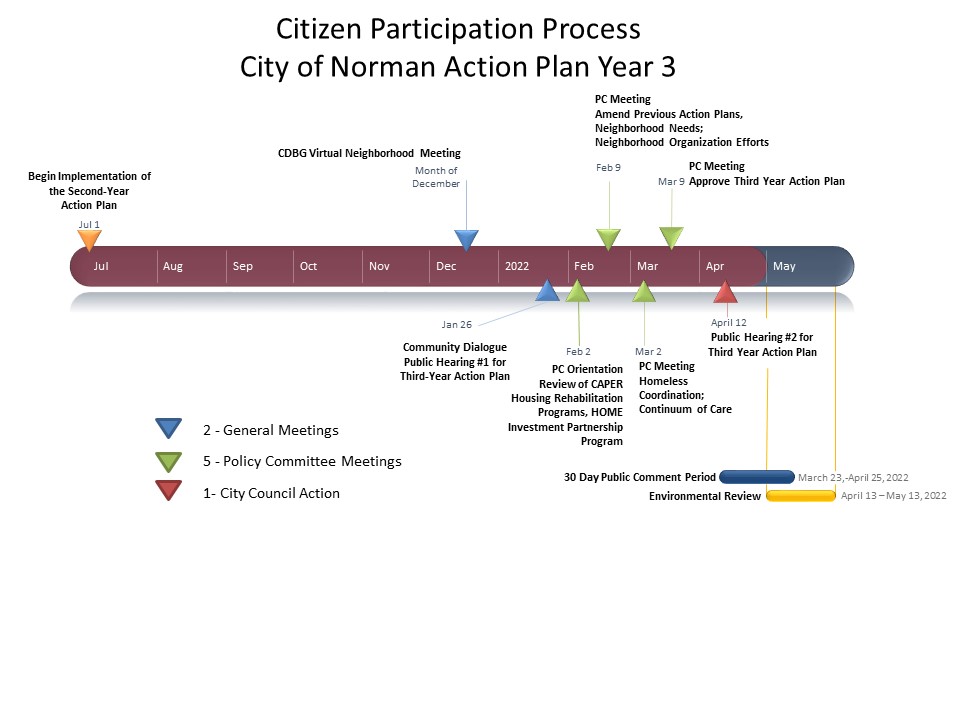 Citizen Participation Process5.	Summary of public commentsThis could be a brief narrative summary or reference an attached document from the Citizen Participation section of the Con Plan.No Public Comments have been received as of the printing date (March 22, 2022). All comments received during the comment period will be included and forwarded with this application to HUD for consideration.6.	Summary of comments or views not accepted and the reasons for not accepting themAll Public Comments that are received will be accepted and forwarded to HUD.7.	SummaryBased on the needs of the community the City of Norman continues to concentrate these resources towards the provision of affordable housing. This strategy allows for the rehabilitation of owner occupied low and moderate-income properties, modifications to improve the accessibility of both owner and renter residential units, and the utilization of HOME funds to increase the inventory of affordable housing. Included within the broad scope of affordable housing is the focus on the elimination of homelessness in our community.  The CDBG Policy Committee will continue to reaffirm this strategy before each funding cycle, and funding decisions will be based upon the relevancy of the strategy.This Third Year Action-Plan includes projects with objectives and outcomes that address the five-year Consolidated Plan priority needs and meet or exceed the Consolidated Plan goals. For more details about the Consolidated Plan, please refer to the City of Norman website at www.normanok.gov. The Action Plan goals are summarized throughout the plan by:HUD Objectives - Decent Housing, Suitable Living Environment, and Expansion of Economic Opportunities; andHUD Outcome - Increases to Availability/Accessibility, Affordability, and SustainabilityThis Action Plan supports one or more Consolidated Plan Goals and one or more priority needs.PR-05 Lead & Responsible Agencies – 91.200(b)1.	Agency/entity responsible for preparing/administering the Consolidated PlanDescribe the agency/entity responsible for preparing the Consolidated Plan and those responsible for administration of each grant program and funding source.Table 1 – Responsible AgenciesNarrative (optional)The CDBG/Grants Division is located within the Planning and Community Development Department.Consolidated Plan Public Contact InformationThe City of Norman 2020-2024 Consolidated Plan may be viewed at Normanok.gov or a copy requested by contacting Tara Reynolds at 405-366-5322.AP-10 Consultation – 91.100, 91.200(b), 91.215(l)1.	IntroductionThe following information is of the agencies that have served on committees, provided direct input or provided input via other means, CDBG, HOME, and CoC-funded sub-recipients, and delivered the CDBG and HOME services directly. The Consolidated Plan and Action Plan process is a year-round accumulation of reports, discussions, analysis, and observations. All the agencies/groups listed below have had a part in the final product as well as decisions and discussions that happen year-round.Provide a concise summary of the jurisdiction’s activities to enhance coordination between public and assisted housing providers and private and governmental health, mental health and service agencies (91.215(l))The City of Norman has a very strong commitment to agency coordination, and because of this commitment and the effort to bring community agencies and providers together this has been very successful. Because of the effort to bring all stakeholders to the table, there is a strong knowledge of community resources among the agencies, resulting in a very strong referral network, very effective discussions regarding needs analysis and service delivery resulting in minimal duplication of services. Although the Norman Housing Authority is not formally affiliated with the City of Norman, they work closely with the City of Norman and service providers to organize resources from the federal government to address the housing needs of the City’s lowest income households. Through the Continuum of Care process, the City of Norman maintains relationships with mental health providers, homeless shelter and service providers, and other governmental agencies with specific responsibilities for homeless individuals and families. This system provides a forum for assisting these agencies grow and meet their own targeted clientele. The City of Norman also participates in a variety of other coalitions that seek to address other issues that relate to housing and service needs.Describe coordination with the Continuum of Care and efforts to address the needs of homeless persons (particularly chronically homeless individuals and families, families with children, veterans, and unaccompanied youth) and persons at risk of homelessness.The City of Norman, the City of Moore, and the surrounding Cleveland County area comprise the Norman/Cleveland County Continuum of Care (CoC) designated as OK-504. In the past, the City of Norman was designated as the Collaborative Applicant. April Thunderbird Clubhouse transition into the role of the Collaborative Applicant with the assistance of the City of Norman. The CoC Steering Committee encompasses 88 members with an elected Executive Committee having 18 members. The Executive Committee meets on a monthly schedule with the entire Steering Committee meeting semi-annually. The City of Norman staff works actively with the Executive Committee and other designated committees in the identification of needs and coordination of resources. In the past, the City of Norman has often brought CDBG and HOME resources to the table to supplement CoC initiatives and to serve as a local government pass through when required by funders.Describe consultation with the Continuum(s) of Care that serves the jurisdiction's area in determining how to allocate ESG funds, develop performance standards for and evaluate outcomes of projects and activities assisted by ESG funds, and develop funding, policies and procedures for the operation and administration of HMISAs a voting member of the Continuum of Care Executive Committee, the City of Norman is directly involved with all CoC activities including the allocation of ESG resources. The Norman/Cleveland County CoC has developed and adopted governance documents including conflict of interest policies. The documents which were developed in consultation with the City of Norman, establish guidelines for the evaluation of outcomes and performance standards that are performed by the COC.The Oklahoma City Continuum of Care is located adjacent to the Norman/Cleveland County CoC and because both represent a common metropolitan area and thus share a commonality in the homeless population. Regular collaboration between the two entities occurs and the common HMIS system is utilized which facilitates identification of the mobile segment of this population.2.	Describe Agencies, groups, organizations and others who participated in the process and describe the jurisdiction’s consultations with housing, social service agencies and other entitiesTable 2 – Agencies, groups, organizations who participatedIdentify any Agency Types not consulted and provide rationale for not consultingAll service providers and agencies that provide services directly pertaining to the Consolidated Planning process have been involved in some type of consultation. Some have been consulted during other meetings and other forums. There have been no agencies left off of communication efforts or meeting invitations. The City of Norman works very hard to ensure strong and positive community collaboration.Other local/regional/state/federal planning efforts considered when preparing the PlanTable 3 – Other local / regional / federal planning effortsNarrative (optional)The lead agency for the Consolidated Plan as well as each Action Plan is the CDBG/Grants Division of the Planning and Community Development Department of the City of Norman. The division and department oversaw the development of the plan. Two advisory boards performed key roles:The Community Development Policy Committee: Purpose: To develop and propose community development strategy and policy; to recommend allocation of CDBG and HOME funds. The 18 committee members are drawn from the low and moderate income neighborhoods in the CDBG Target Area and the community at large.The Continuum of Care Executive Committee: Purpose: To implement the community's plan for homeless services; to make policy recommendations regarding addressing homelessness; to make regular reports to the community on the progress towards elimination of homelessness. The 18 committee members are drawn from the following community resources: housing and other service providers; current or formerly homeless individuals; faith leaders; and researchers.AP-12 Participation – 91.105, 91.200(c)1.	Summary of citizen participation process/Efforts made to broaden citizen participationSummarize citizen participation process and how it impacted goal-settingThe lead agency for the Consolidated Plan is the CDBG/Grants Division of the Planning and Community Development Department of the City of Norman. The division and department oversaw the development of the plan. Two advisory boards performed key roles:The Community Development Policy Committee: Purpose: To develop and propose community development strategy and policy; to recommend allocation of CDBG and HOME funds. The 18 committee members are drawn from the low and moderate income neighborhoods in the CDBG Target Area and the community at large.The Continuum of Care Executive Committee: Purpose: To implement the community's plan for homeless services; to make policy recommendations regarding addressing homelessness; to make regular reports to the community on the progress towards elimination of homelessness. The 88 Oversight Committee members are drawn from the following community resources: housing and other service providers; current or formerly homeless individuals; faith leaders; and researchers. An 18-member Executive Committee, a Data Committee consisting of 8 members and also a Governance Committee with 8 members oversee all activities of the Continuum.Citizen Participation OutreachTable 4 – Citizen Participation OutreachExpected Resources AP-15 Expected Resources – 91.220(c)(1,2)IntroductionThe priorities and accomplishment goals outlined in this document are based on assumptions about future funding levels for the Consolidated Plan programs. In all cases, the City of Norman has used the presumption of level-funding of each program at Federal Fiscal Year 2020 levels as outlined below. Because these programs are subject to annual Congressional appropriations as well as potential changes in funding distribution formulas or the number of communities eligible to receive entitlement grants, the accomplishment projections and planned activities are subject to change with availability of funding.Fiscal Year 2021 provided a modest increase in CDBG Entitlement and HOME Investment Partnerships funding. CARES act funding was also provided to assist in addressing the COVID-19 Crisis.Anticipated ResourcesTable 5 - Expected Resources – Priority TableExplain how federal funds will leverage those additional resources (private, state and local funds), including a description of how matching requirements will be satisfiedCDBG and HOME funding will leverage a significant amount of additional resources including federal, state, and local funding. The City of Norman Social and Voluntary Services Commission annually funds $225,000 in social services through local general revenue. CDBG funds and social service funding are often provided to similar agencies and implemented to maximize funds available and build agency capacity for services. HOME funding often leverages significant investment from private entitiesThe U.S. Department of Housing and Urban Development (HUD) requires that the Participating Jurisdictions (PJs) that receive HOME funding match $.25 of every dollar. The matching requirement mobilizes community resources in support of affordable housing. The City of Norman expects to receive approximately $400,000 in HOME funding for FY202 and beyond, requiring an annual match requirement of $100,000. HUD allows cities to rollover excess match from previous years and to date the City of Norman has banked over 2.8 million dollars of excess match.If appropriate, describe publically owned land or property located within the jurisdiction that may be used to address the needs identified in the planThe Oklahoma Department of Mental Health and Substance Abuse Services is collaborating with the City of Norman on the possible redevelopment of Griffin Memorial Hospital (GMH). GMH is located within the CDBG Target Area and as part of the redevelopment; land and or structures could be utilized to meet these identified needs. In addition, Norman Regional Hospital has recently announced the concentration of their activities at the Tecumseh Campus and a potential redevelopment of the Porter Avenue Campus which is located within the CDBG Target Area.Annual Goals and ObjectivesAP-20 Annual Goals and ObjectivesGoals Summary InformationTable 6 – Goals SummaryGoal DescriptionsProjects AP-35 Projects – 91.220(d)Introduction The following projects were prioritized by the City of Norman Policy Committee after evaluating the resources that are available and the unmet needs of the community.ProjectsTable 7 - Project InformationDescribe the reasons for allocation priorities and any obstacles to addressing underserved needsCurrently the immediate need is for affordable rental housing as the low and very low income households compete for affordable units with the student population from the University of Oklahoma. A Strategic Housing Plan will be undertaken within this fiscal year to assist in development of strategies that the City of Norman can undertake to address this issue.AP-38 Project SummaryProject Summary InformationAP-50 Geographic Distribution – 91.220(f) Description of the geographic areas of the entitlement (including areas of low-income and minority concentration) where assistance will be directed The majority of projects planned are Direct Benefit activities. A limited number of Target Area (Area Benefit) projects are proposed.Geographic DistributionTable 8 - Geographic Distribution Rationale for the priorities for allocating investments geographically Rationale behind allocating investments geographically include ensuring the City of Norman is affirmatively furthering fair housing with housing programs offered city wide with qualification based upon the applicant’s income for a direct benefit. The designated CDBG Target Area consists of contiguous block groups in the core of Norman with 51% or more of the population at 80% or below AMI, in order to ensure the achievement of a CDBG National Objective. While there are other areas in the City of Norman that meet this low-mod income criterion the infrastructure needs are minimal compared to the Target Area.Affordable Housing AP-55 Affordable Housing – 91.220(g) IntroductionThe City of Norman will support a variety of affordable projects including rehabilitation (owner and rental), acquisition, and the production of new units. Table 9 - One Year Goals for Affordable Housing by Support RequirementTable 10 - One Year Goals for Affordable Housing by Support TypeAP-60 Public Housing – 91.220(h)IntroductionThe City of Norman and the Norman Housing Authority have a very viable working relationship, and the partnership between agencies spans beyond Consolidated Plan items. The Norman Housing Authority sees the community as a big picture and not just in relation to the services they provide. Successful partnerships between the Norman Housing Authority and the community will only continue to become stronger.Actions planned during the next year to address the needs to public housingHOME funds will be utilized for Tenant Based Rental Assistance for the Built for Zero Program. These TBRA funds will be administered in conjunction with the vouchers the Norman Housing Authority has provided for this effort.Actions to encourage public housing residents to become more involved in management and participate in homeownershipEfforts to increase participation by public housing residents are ongoing with planned activities at each site to encourage participation. The Residents Council is very active and participates fully in all decision making.If the PHA is designated as troubled, describe the manner in which financial assistance will be provided or other assistance The Housing Authority of the City of Norman (OK-139) is designated as a High Performing Housing Authority.DiscussionThe provision of HOME funds for TBRA is a program that has expanded each year since the inception and is tied with the Coordinated Case Management Process. It is anticipated that this partnership will continue but will be re-evaluated annually for performance and consideration of potential reduction of HOME funds allocated.AP-65 Homeless and Other Special Needs Activities – 91.220(i)IntroductionDescribe the jurisdictions one-year goals and actions for reducing and ending homelessness including:Reaching out to homeless persons (especially unsheltered persons) and assessing their individual needsThe Cleveland County Continuum of Care has adopted the use of the VI-SPDAT assessment tool. This tool is instrumental in assessing unsheltered individuals needs and assigning a vulnerability index to them. It is this information that the Coordinated Case Management Team reviews in determining the placement into permanent housing. This tool is utilized by all the homeless service provider’s year around; and this effort is also concentrated during the operation of a winter warming shelter and the January point-in-time count.Addressing the emergency shelter and transitional housing needs of homeless personsThe City of Norman plans to support the efforts of the Continuum of Care homeless service provider's efforts to provide emergency and transitional housing needs for households who are experiencing homelessness.Helping homeless persons (especially chronically homeless individuals and families, families with children, veterans and their families, and unaccompanied youth) make the transition to permanent housing and independent living, including shortening the period of time that individuals and families experience homelessness, facilitating access for homeless individuals and families to affordable housing units, and preventing individuals and families who were recently homeless from becoming homeless againAs mentioned previously, case management is the most effective method of assisting all homeless (chronic, individuals, families with children, veterans, and unaccompanied youth) both obtain housing and remain housed. The City of Norman's Annual Action Plan contributes to helping homeless persons make the transition to permanent supportive housing and independent living by providing funds for Housing Start-up Kits and dedicated TBRA funding provided by the HOME program will be used to increase the funding that is available for permanent housing.Helping low-income individuals and families avoid becoming homeless, especially extremely low-income individuals and families and those who are: being discharged from publicly funded institutions and systems of care (such as health care facilities, mental health facilities, foster care and other youth facilities, and corrections programs and institutions); or, receiving assistance from public or private agencies that address housing, health, social services, employment, education, or youth needs.As mentioned previously, case management is the most effective method of assisting all homeless (chronic, individuals, families with children, veterans, and unaccompanied youth) both obtain housing and remain housed. The City of Norman's Annual Action Plan contributes to helping homeless persons make the transition to permanent supportive housing and independent living by providing funds for Housing Start-up Kits and dedicated TBRA funding provided by the HOME program will be used i to increase the funding that is available for permanent housing.The City of Norman assists in the coordination of many of these efforts with the Continuum of Care. The CoC monitors the discharge planning policies of the systems of care and attempts to intervene when these policies result in the potential for homelessness. The CoC also coordinates the Emergency Solutions Grant Program in that it evaluates the funding priorities related to prevention activities and sets the levels of assistance.DiscussionNorman prides itself in a decades-long track record of successful partnerships among public and private sector entities in regard to homelessness and other special needs activities. The Consolidated Plan delivery system is an example of this. Communication and cooperation between the City of Norman's Grants Division and the partner agencies and organizations that administer activities is strong. Staff has worked closely with the organizations involved with the Consolidated Plan programs to improve regulatory compliance, monitoring, cooperation and partnership among agencies, and technical capacity of organizations involved with project delivery.The City of Norman's Strategic Plan Goals contribute to helping persons make the transition to permanent housing and independent living by supporting and in certain instances providing funding to facilities operated by agencies that serve these populations and by expanding housing options available to these populations. The City of Norman Social and Voluntary Services Commission administers over $225,000 annually in local government revenue to assist social service providers serving these populations.AP-75 Barriers to affordable housing – 91.220(j)Introduction: The City of Norman will continue to provide the Analysis of Impediments to Fair Housing (AI). Past and present AI's have indicated that Norman has done well in avoiding systematic impediments to fair housing choice, although affordability remains an important challenge. City ordinances, regulations, administrative policies, procedures and practices do not impede housing choice.Actions it planned to remove or ameliorate the negative effects of public policies that serve as barriers to affordable housing such as land use controls, tax policies affecting land, zoning ordinances, building codes, fees and charges, growth limitations, and policies affecting the return on residential investmentA review of the City of Norman housing policy indicates there are no institutional barriers to obtain affordable housing. The city has adopted the 2015 International Codes (Building, Residential, Fire, Mechanical, Plumbing and Fuel Gas); the 2006 Energy Code; and the 2015 National Electrical Code. The 2015 International Property Maintenance Code that has been adopted as the minimum housing code is similar to the requirements of HUD’s Housing Quality Standards. The minimum housing code is enforced through pro-active code compliance for the exterior of the properties while the interior is enforced on a complaint basis. The city does not impose rent controls. Regulations that are designed to protect the health, safety, and welfare of citizens may affect the cost of housing. However, these regulations are not designed to discourage the availability of affordable housing. Therefore, the City of Norman does not propose actions or reform steps to remove or restructure such policies in the coming five-year period.Discussion: The primary obstacle to meeting all of the identified needs, including those identified as affordable housing activities is the general lack of funding resources available to the public and private agencies who serve low and moderate income residents.AP-85 Other Actions – 91.220(k)Introduction: This Annual Action Plan provides a basis and strategy for the use of federal funds granted to the City of Norman by the U.S. Department of Housing and Urban Development (HUD) under the Community Development Block Grant (CDBG) and Home Investment Partnerships Program (HOME). This Action Plan covers the period beginning July 1, 202 through June 30, 202. Programs and activities described in this plan are intended to primarily benefit low and moderate-income residents of the City of Norman, neighborhoods with a high concentration of low-income and moderate-income residents, and the city as a whole.Actions planned to address obstacles to meeting underserved needsThe primary obstacle to meeting all of the identified needs, including those identified as high priorities is the general lack of funding resources available to the public and private agencies who serve low and moderate income residents. Norman, due to being an entitlement community, is not eligible for state CDBG or HOME funding. Since no state dollars are available for community development activities, the city's general fund is based upon sales tax revenues and has been stretched. This leaves little room for expansion of community development funding at the local level. Furthermore, the City of Norman’s entitlement grants have been reduced over the last several years further limiting the funds available to address the needs in the community. Staff continues to look for other funding opportunities to leverage projects and priorities in the Consolidated Plan.Actions planned to foster and maintain affordable housingThe City of Norman will continue to work with Norman Affordable Housing Corporation (NAHC) in efforts to provide affordable housing. NAHC is a 501(c)(3) that is sponsored by the Norman Housing Authority. NAHC works very closely with the designated Community Development Housing Organization for the City of Norman, CHDO 2015. The City of Norman will be releasing an RFP for a consultant to develop a Strategic Housing Plan for the City. Within this plan, a focus will be on furthering the ability to encourage the development of Affordable Housing.Actions planned to reduce lead-based paint hazardsThe City of Norman will continue to reduce the number of units containing lead-based paint hazards, primarily through its housing rehabilitation programs. Each rehabilitation project is required to be lead-safe upon completion of rehabilitation activities. The City of Norman will continue to utilize a licensed risk assessor to provide lead hazard evaluation for projects requiring an assessment.Actions planned to reduce the number of poverty-level familiesOne purpose of the Consolidated Plan Programs and other initiatives in Norman is to reduce the number of persons in poverty. The emphasis in Norman is to help people rise out of poverty, rather than temporarily easing their situation. Although essential short-term direct aid such as emergency food and shelter is provided, the strongest community support is for programs to address the root causes of poverty and assisting people in becoming self-sufficient in the long-term. Two key components of helping people attain self-sufficiency are employment and housing. Examples of programs that directly influence people's ability to escape poverty include job education and placement services as well as housing advocacy, homeless prevention and rental assistance. Projects that indirectly affect poverty include those that improve the community at-large and provide transportation and child care services that help people access employment and services. CDBG, HOME, CoC and State ESG funds are often used as matching funds for other grants that also contribute to reducing the number of families living in poverty. Thus, the power of these federal dollars is leveraged to a greater extent. Recognizing that limited Consolidated Plan dollars should be focused where the need is greatest; Norman gives preference to projects that directly benefit low and moderate income residents or serve low and moderate income neighborhoods over those that will benefit the city as a whole. This strategy will ensure that scarce resources are directed to best serve those who have the greatest need, including those areas with the greatest concentration of poverty. In addition to Consolidated Plan programs, a number of other public, private, and partnership initiatives have been designed to assist in the reduction of poverty rates including the Cleveland County Workforce Development Program.Actions planned to develop institutional structure The Planning and Community Development Department, Grants Division is the lead agency of the City in the development of the Consolidated Plan and Annual Action Plans. The Staff provides fiscal and regulatory oversight of all CDBG and HOME funding. The Norman City Council acts as the final authority for the appropriation of funds for Annual Action Plan activities under the Consolidated Plan grant programs, following recommendations of the CDBG Policy Committee. In addition, the City provides opportunities to the maximum extent possible, to women and minority owned business enterprises for contract bids and services.  The City of Norman encourages inclusion in the list of approved bidders for minority and women-owned businesses, and actively works to recruit new contractors into the programs administered.Actions planned to enhance coordination between public and private housing and social service agenciesTo accomplish these goals, the City of Norman will work closely with the Norman Housing Authority on administration of their Tenant Based Rental Assistance (TBRA) to cover the activity of Rental Housing Subsidies through the HOME program. CHDO 2015, Inc., the City of Norman CHDO, will be the agency primarily working towards the goal of Construction of Housing objectives.  The City of Norman Housing Rehabilitation staff will administer the Exterior Property Maintenance Program, Emergency Repair Program, and the Accessibility Modification Program through the City of Norman using local licensed contractors. Social service agencies will offer tenant and rental assistance as well as consultation, and will provide programing to move people from the shelter situation into housing of a more permanent nature.Discussion: Norman prides itself on a decades-long track record of successful partnerships among public and private sector entities. The Consolidated Plan delivery system is an example of this. Communication and cooperation between the City of Norman’s Grants Division and the partner agencies and organizations that administer activities is strong. City of Norman staff has worked closely with the organizations involved in Consolidated Plan programs to improve regulatory compliance, monitoring, cooperation and partnerships among agencies, and technical capacity of organizations involved in project delivery.Program Specific RequirementsAP-90 Program Specific Requirements – 91.220(l)(1,2,4)Introduction: The CDBG Policy Committee has made allocation recommendations for CDBG and HOME funding for the 202-202 Program Year based upon evaluation of the identified needs of the low and moderate income populations of Norman. This Action Plan is a piece of an overall Consolidated Plan and the goals are all based upon the Strategy. Program Income is minimal and when received is returned if possible to the particular activity which generated the income, and therefore not considered as part of the allocation process.Community Development Block Grant Program (CDBG) Reference 24 CFR 91.220(l)(1) Projects planned with all CDBG funds expected to be available during the year are identified in the Projects Table. The following identifies program income that is available for use that is included in projects to be carried out. Other CDBG Requirements HOME Investment Partnership Program (HOME) Reference 24 CFR 91.220(l)(2) A description of other forms of investment being used beyond those identified in Section 92.205 is as follows: The City of Norman does not plan any additional investment beyond eligible uses of HOME funds identified in 92.205.A description of the guidelines that will be used for resale or recapture of HOME funds when used for homebuyer activities as required in 92.254, is as follows: No homebuyer programs are planned and the period of affordability on previous homebuyer program has expired.A description of the guidelines for resale or recapture that ensures the affordability of units acquired with HOME funds? See 24 CFR 92.254(a)(4) are as follows: All units that are acquired or developed with HOME funds for the purpose of the provision of affordable housing are secured by a deed restriction filed at the Cleveland County Courthouse that is in effect for the required period of affordability. Monitoring of these units in ongoing with no identification of troubled units identified.Plans for using HOME funds to refinance existing debt secured by multifamily housing that is rehabilitated with HOME funds along with a description of the refinancing guidelines required that will be used under 24 CFR 92.206(b), are as follows: There are no plans to utilize HOME funds to refinance existing debt secured by multi-family housing rehabilitated with HOME funds. The City of Norman will subordinate CDBG and HOME funds as requested by property owners refinancing debt that meet the program requirements. The City of Norman has adopted subordination requirements that provide flexibility for property owners while insuring the affordability of the property is maintained.The City of Norman will continue to utilize their HOME allocation to provide TBRA funds as well as the provision of funds for the development of affordable housing, both rental and owner occupied when feasible.Encourage landlords to accept tenants with poor or criminal history.Support agencies that provide housing stabilization services.Promote collaboration with community based providers.As mentioned above, job education and job placement services are very important, and are a key component in any anti-poverty strategy. in addition, case management as a whole for those who are in need of assistance is extremely important, as in many circumstances short-term financial assistance really does not solve the problem, and often times it is not even a temporary fix. In addition to Consolidated Plan programs, a number of other public, private, and partnership initiatives have been designed to assist in the reduction of poverty rates.The overall goals of the reduction of poverty will be addressed by the collaboration between agencies to ensure gaps in services and funding are addressed, while maintaining the utilization of each funding source.Agency RoleNameDepartment/AgencyCDBG Administrator Lisa D. KriegCDBG/Grants Division, Planning and CDHOME Administrator Lisa D. KriegCDBG/Grants Division, Planning and CD1Agency/Group/OrganizationCity of Norman1Agency/Group/Organization TypeOther government - Local
Grantee Department1What section of the Plan was addressed by Consultation?Housing Need Assessment
Homeless Needs - Chronically homeless
Homeless Needs - Families with children
Homelessness Needs - Veterans
Homelessness Needs - Unaccompanied youth
Homelessness Strategy
Non-Homeless Special Needs
Market Analysis
Economic Development
Anti-poverty Strategy
Lead-based Paint Strategy
Non-Housing Community Development1Briefly describe how the Agency/Group/Organization was consulted. What are the anticipated outcomes of the consultation or areas for improved coordination?As a voting member of the CoC Executive Committee, the City of Norman is directly involved with all CoC activities including the allocation of ESG resources. The Norman/Cleveland County CoC has developed and adopted governance documents including conflict of interest policies. The documents which were developed in consultation with the City of Norman, establish guidelines for the evaluation of outcomes and performance standards that are performed by the COC. The Oklahoma City Continuum of Care is located adjacent to the Norman/Cleveland County CoC and because both represent a common metropolitan area and thus share a commonality in the homeless population. Regular collaboration between the two entities occurs and the common HMIS system is utilized which facilitates identification of the mobile segment of this population.2Agency/Group/OrganizationNorman Housing Authority2Agency/Group/Organization TypePHA2What section of the Plan was addressed by Consultation?Housing Need Assessment
Public Housing Needs
Homeless Needs - Chronically homeless
Homeless Needs - Families with children
Homelessness Needs - Veterans
Homelessness Needs - Unaccompanied youth
Homelessness Strategy
Non-Homeless Special Needs
Anti-poverty Strategy2Briefly describe how the Agency/Group/Organization was consulted. What are the anticipated outcomes of the consultation or areas for improved coordination?The Norman Housing Authority was included on the staff technical team that collected and analyzed data as well as assisted in community outreach. The outcomes will be accurate data on participants served through the housing authority, and coordinated efforts on future affordable housing projects. NHA staff also assisted in significant outreach activities to low income households served through the NHA.3Agency/Group/OrganizationUnited Way of Norman3Agency/Group/Organization TypeHousing
Services - Housing
Services-Children
Services-Elderly Persons
Services-Persons with Disabilities
Services-Persons with HIV/AIDS
Services-Victims of Domestic Violence
Services-homeless
Services-Health
Services-Education
Services-Employment
Service-Fair Housing
Services - Victims
Business and Civic Leaders3What section of the Plan was addressed by Consultation?Homeless Needs - Chronically homeless
Homeless Needs - Families with children
Homelessness Needs - Veterans
Homelessness Needs - Unaccompanied youth
Homelessness Strategy
Non-Homeless Special Needs
Economic Development
Anti-poverty Strategy3Briefly describe how the Agency/Group/Organization was consulted. What are the anticipated outcomes of the consultation or areas for improved coordination?Provides analysis and needs assessments via grant application to nonprofit entities in Norman. The Agency was consulted through in person conversations to assist in identifying future service and facility needs4Agency/Group/OrganizationCity of Norman Parks Department4Agency/Group/Organization TypeOther government - Local4What section of the Plan was addressed by Consultation?Non-Housing Community Development4Briefly describe how the Agency/Group/Organization was consulted. What are the anticipated outcomes of the consultation or areas for improved coordination?The department was consulted through in person conversations to assist in identifying future facility needs in the implementation of the Parks Master Plan as it relates to the Neighborhood Parks in the CDBG target area.5Agency/Group/OrganizationCentral Oklahoma Community Mental Health Center/Griffin Memorial Hospital5Agency/Group/Organization TypeServices-Persons with Disabilities
Services-Health
Health Agency
Publicly Funded Institution/System of Care
Major Employer5What section of the Plan was addressed by Consultation?Homeless Needs - Chronically homeless
Homeless Needs - Families with children
Homelessness Needs - Veterans
Homelessness Needs - Unaccompanied youth
Homelessness Strategy
Non-Homeless Special Needs5Briefly describe how the Agency/Group/Organization was consulted. What are the anticipated outcomes of the consultation or areas for improved coordination?Consultation included participation in the CoC activities, Point in Time data collection. The agency was a participant in the creation and implementation of the Built for Zero programs. Active in regional planning for the CoC. Provides input on sheltered, unsheltered homeless and homeless gaps analysis.6Agency/Group/OrganizationAGING SERVICES INC6Agency/Group/Organization TypeServices-Elderly Persons
Services-Persons with Disabilities6What section of the Plan was addressed by Consultation?Housing Need Assessment
Public Housing Needs
Non-Homeless Special Needs
Anti-poverty Strategy6Briefly describe how the Agency/Group/Organization was consulted. What are the anticipated outcomes of the consultation or areas for improved coordination?The Agency was consulted through in person conversations to assist in identifying future service and facility needs. The anticipated outcome includes assistance in the City identifying service and facility needs and goals for the Action Plan.7Agency/Group/OrganizationSalvation Army7Agency/Group/Organization TypeServices-homeless7What section of the Plan was addressed by Consultation?Housing Need Assessment
Homeless Needs - Chronically homeless
Homeless Needs - Families with children
Homelessness Needs - Veterans
Homelessness Needs - Unaccompanied youth
Homelessness Strategy
Non-Homeless Special Needs7Briefly describe how the Agency/Group/Organization was consulted. What are the anticipated outcomes of the consultation or areas for improved coordination?The Agency was consulted through in person conversations as well as community forums to assist in identifying future service and facility needs. The anticipated outcome includes assistance in the City identifying service and facility needs and goals for the Action Plan.8Agency/Group/OrganizationNORMAN AFFORDABLE HOUSING CORPORATION, INC.8Agency/Group/Organization TypeHousing8What section of the Plan was addressed by Consultation?Housing Need Assessment
Homeless Needs - Chronically homeless
Homeless Needs - Families with children
Homelessness Needs - Veterans
Homelessness Needs - Unaccompanied youth
Homelessness Strategy
Market Analysis
Economic Development
Anti-poverty Strategy8Briefly describe how the Agency/Group/Organization was consulted. What are the anticipated outcomes of the consultation or areas for improved coordination?The Agency was consulted through in person conversations as well as community forums to assist in identifying future service and facility needs. The anticipated outcome includes assistance in the City identifying service and facility needs and goals for the Action Plan.9Agency/Group/OrganizationThunderbird Clubhouse9Agency/Group/Organization TypeHousing
Services - Housing
Services-Persons with Disabilities
Services-homeless
Services-Health
Services-Employment9What section of the Plan was addressed by Consultation?Housing Need Assessment
Homeless Needs - Chronically homeless
Homeless Needs - Families with children
Homelessness Needs - Veterans
Homelessness Needs - Unaccompanied youth
Homelessness Strategy
Non-Homeless Special Needs9Briefly describe how the Agency/Group/Organization was consulted. What are the anticipated outcomes of the consultation or areas for improved coordination?The Agency was consulted through in person conversations as well as community forums to assist in identifying future service and facility needs. The anticipated outcome includes assistance in the City identifying service and facility needs and goals for the Action Plan.10Agency/Group/OrganizationFood and Shelter, Inc.10Agency/Group/Organization TypeHousing
Services - Housing
Services-homeless10What section of the Plan was addressed by Consultation?Homeless Needs - Chronically homeless
Homeless Needs - Families with children
Homelessness Needs - Veterans
Homelessness Needs - Unaccompanied youth
Homelessness Strategy
Non-Homeless Special Needs
Anti-poverty Strategy10Briefly describe how the Agency/Group/Organization was consulted. What are the anticipated outcomes of the consultation or areas for improved coordination?The Agency was consulted through in person conversations as well as community forums to assist in identifying future service and facility needs. The anticipated outcome includes assistance in the City identifying service and facility needs and goals for the Action Plan.11Agency/Group/OrganizationNorman CHDO 201511Agency/Group/Organization TypeHousing
CHDO11What section of the Plan was addressed by Consultation?Housing Need Assessment
Market Analysis11Briefly describe how the Agency/Group/Organization was consulted. What are the anticipated outcomes of the consultation or areas for improved coordination?Norman 2015 CHDO is a relatively new CHDO approved for participation. Consultation has included analysis of affordable housing designed for those with a physical disability as they developed the Vicksburg Project. Additional consultation occurred as they developed in partnership with the University of Oklahoma, College of Architecture, the Hughbert Street Project. The most recent project included the construction of three single family infill properties which meet the City of Norma Visitability Standards.Name of PlanLead OrganizationHow do the goals of your Strategic Plan overlap with the goals of each plan?Continuum of CareThunderbird Clubhouse, Inc.Coordination in terms of homeless program delivery and strategic planning. Technical assistance to grantees, support to applicants.Norman Land Use and Transportation PlanCity of NormanLong-Range Comprehensive Plan. Overlap in the transportation plan occurs with land use and transportation issues in the low-income areas or areas serving low-income citizens. CDBG funds are used for sidewalk/street repair and public facility projects, all affected by the ability to reach the designated agency or area.PHA 5 Year PlanNorman Housing AuthorityThe 5-Year Plan addresses specific maintenance and planning needs of the Norman Housing Authority, which has a major role in addressing the housing needs of Norman.Sort OrderMode of OutreachTarget of OutreachSummary of response/attendanceSummary of comments receivedSummary of comments not accepted and reasonsURL (If applicable)Public HearingPersons with disabilities
 
Non-targeted/broad community
 
Residents of Public and Assisted HousingThe Community Dialogue Public Hearing was held on January 5, 2022. Invitations were directed to every Social Service Agency in Norman utilizing the United Way of Norman and the Continuum of Care mailing lists. Invitations were also sent to households who have participated in the CDBG process in the past including the target neighborhoods. In addition to advertising on the City of Norman media outlets, a legal notice was placed in the Norman Transcript announcing the meeting. A total attendance of 12 individuals was recorded at the in-person meeting held at the Norman Public Library Central.Comments were directed at overall needs of the low income and special needs populations of Norman. The discussion emphasis other than the impact of the Corona Virus was placed on transportation and affordable housing.No written comments were received and all verbal comments were duly recorded and considered.2Internet OutreachCDBG Target NeighborhoodsTo allow for input from the residents of the CDBG Target Area, a Virtual Neighborhood Meeting was held whereas persons could take a short survey utilizing Survey Monkey on the needs and concerns of their neighborhood. In addition, there was an opportunity for direct correspondence with staff. Survey was available for six weeks and multiple announcements made directing residents to the URL.Comments ranged from park repairs, code compliance issues, property crime and the increase presence of persons who are experiencing homelessness in the core area. Issues needing response from other City Departments were forwarded. Many respondents indicated the desire for the possibility of neighborhood organization.All comments recorded.3Internet OutreachNon-ProfitsA survey was conducted utilizing United Way mailing list, CoC mailing list and newspaper article to allow for non-profits in Norman to identify unmet needs in general and directly attributable to the Corona Virus.Responses identified PPE needs and unbudgeted costs for provision of PPE and increased IT needs such as infrastructure and website modifications to allow for remote delivery of services.All comments recorded.ProgramSource of FundsUses of FundsExpected Amount Available Year 3Expected Amount Available Year 3Expected Amount Available Year 3Expected Amount Available Year 3Expected Amount Available Remainder of ConPlan $Narrative DescriptionProgramSource of FundsUses of FundsAnnual Allocation: $Program Income: $Prior Year Resources: $Total:$Expected Amount Available Remainder of ConPlan $Narrative DescriptionCDBGpublic - federalAcquisition
Admin and Planning
Economic Development
Housing
Public Improvements
Public Services01,851,3522,743,9941,785,284The City of Norman will continue to derive strategies and priorities for housing and community development cooperatively with public and private entities as well as community groups.HOMEpublic - federalAcquisition
Homebuyer assistance
Homeowner rehab
Multifamily rental new construction
Multifamily rental rehab
New construction for ownership
TBRA0603,0001,067,263928,526The City of Norman will continue to derive strategies and priorities for housing and community development cooperatively with public and private entities as well as community groups.Sort OrderGoal NameStart YearEnd YearCategoryGeographic AreaNeeds AddressedFundingGoal Outcome Indicator1Housing Rehabilitation20202024Affordable HousingCommunity WideNeed for Housing Rehabilitation
Housing and Services for Persons with Special NeedCDBG: $427,346Rental units rehabilitated: 20 Emergency Repair Projects; 15 Accessibility Projects; Habitat Ramp Activities2Affordable Rental/Owner Housing20202024Affordable HousingCommunity WideAvailability of Affordable Rental Units
Housing and Services for Persons with Special Need
Housing and Services for the HomelessCDBG: $140,000
HOME: $Rental units constructed: 3 Household Housing Unit
Tenant-based rental assistance / Rapid Rehousing: 10 Households Assisted; Acquisition of Property for affordable housing3Homelessness20202024HomelessCommunity WideHousing and Services for Persons with Special NeedCDBG: $78,000Public service activities for Low/Moderate Income Housing Benefit: 30 Households Assisted4Community Development20202024Non-Housing Community Development2020-2024 Target AreaPublic ImprovementsCDBG: $70,000Public Facility or Infrastructure Activities other than Low/Moderate Income Housing Benefit: 10001Goal NameHousing Rehabilitation1Goal Description2Goal NameAffordable Rental/Owner Housing2Goal Description3Goal NameHomelessness3Goal Description4Goal NameCommunity Development4Goal Description#Project Name1Administration2Housing Rehabilitation3Public Services4Community Development5Development of Affordable Housing1Project NameAdministration1Target AreaCommunity Wide1Goals Supported All1Needs Addressed All1FundingCDBG: $892,642
HOME: $464,2631Description Administration of the CDBG and HOME Investment Partnerships Program1Target Date6/30/2021Estimate the number and type of families that will benefit from the proposed activitiesBeneficiaries are aggregated within the individual activities that will be undertaken1Location Description Community-Wide1Planned ActivitiesAdministration of the CDBG and HOME Program2Project NameHousing Rehabilitation2Target AreaCommunity Wide2Goals SupportedHousing Rehabilitation2Needs AddressedNeed for Housing Rehabilitation
Housing and Services for Persons with Special Need2FundingCDBG: $892,642
HOME: $464,2632DescriptionHousing Rehabilitation activities including Program Delivery2Target Date6/30/2022Estimate the number and type of families that will benefit from the proposed activities35 households will receive assistance.2Location DescriptionAccessibility Modifications and Emergency Repair Projects are available city-wide. Exterior Property Maintenance Projects are available only with the CDBG Target Area.2Planned ActivitiesEmergency Repair and Accessibility Modification Activities3Project NamePublic Services3Target AreaCommunity Wide3Goals SupportedHomelessness3Needs AddressedHousing and Services for the Homeless3FundingCDBG: $892,642
HOME: $464,2633DescriptionCoordination of the Built for Zero and Continuum of Care Programs 3Target Date6/30/2023Estimate the number and type of families that will benefit from the proposed activitiesApproximately ten households that were formerly homeless will receive Tenant Based Rental Assistance. Coordination of Case Management Activities for homeless programs will result with 30 homeless individuals receiving housing.3Location Description Community-Wide3Planned ActivitiesCoordination of the Built for Zero and Continuum of Care Programs4Project NameCommunity Development4Target Area2020-2024 Target Area4Goals SupportedCommunity Development4Needs AddressedPublic Improvements4FundingCDBG: $70,000 Senior Kitchen4DescriptionInstallation of ADA bathroom in congregate Meal site4Target Date6/30/2024Estimate the number and type of families that will benefit from the proposed activitiesApproximately 1,000 patrons utilize the congregate meal facility annually.4Location Description329 S. Peters4Planned Activities Congregate meal facility for senior citizens5Project NameDevelopment of Affordable Housing5Target AreaCommunity Wide5Goals SupportedAffordable Rental/Owner Housing5Needs AddressedAvailability of Affordable Rental Units
Housing and Services for Persons with Special Need
Housing and Services for the Homeless5FundingCDBG: $892,642
HOME: $464,2635DescriptionAcquisition of property with or without rehabilitation5Target Date6/30/2025Estimate the number and type of families that will benefit from the proposed activitiesDevelopment of three affordable rental units. Provision of TBRA for ten households.5Location Description Community Wide5Planned ActivitiesAcquisition of property with or without rehabilitation; rehabilitation of existing units or new construction of renter or owner occupied affordable units Target AreaPercentage of FundsCommunity Wide1002020-2024 Target Area0One Year Goals for the Number of Households to be SupportedOne Year Goals for the Number of Households to be SupportedHomeless30Non-Homeless23Special-Needs15Total68One Year Goals for the Number of Households Supported ThroughOne Year Goals for the Number of Households Supported ThroughRental Assistance10The Production of New Units3Rehab of Existing Units35Acquisition of Existing Units0Total481. The total amount of program income that will have been received before the start of the next program year and that has not yet been reprogrammed02. The amount of proceeds from section 108 loan guarantees that will be used during the year to address the priority needs and specific objectives identified in the grantee's strategic plan.03. The amount of surplus funds from urban renewal settlements04. The amount of any grant funds returned to the line of credit for which the planned use has not been included in a prior statement or plan05. The amount of income from float-funded activities0Total Program Income:01. The amount of urgent need activities02. The estimated percentage of CDBG funds that will be used for activities that benefit persons of low and moderate income. Overall Benefit - A consecutive period of one, two or three years may be used to determine that a minimum overall benefit of 70% of CDBG funds is used to benefit persons of low and moderate income. Specify the years covered that include this Annual Action Plan.100.00%